Appendix 'C' Map and Details of Secondary Schools and Education Providers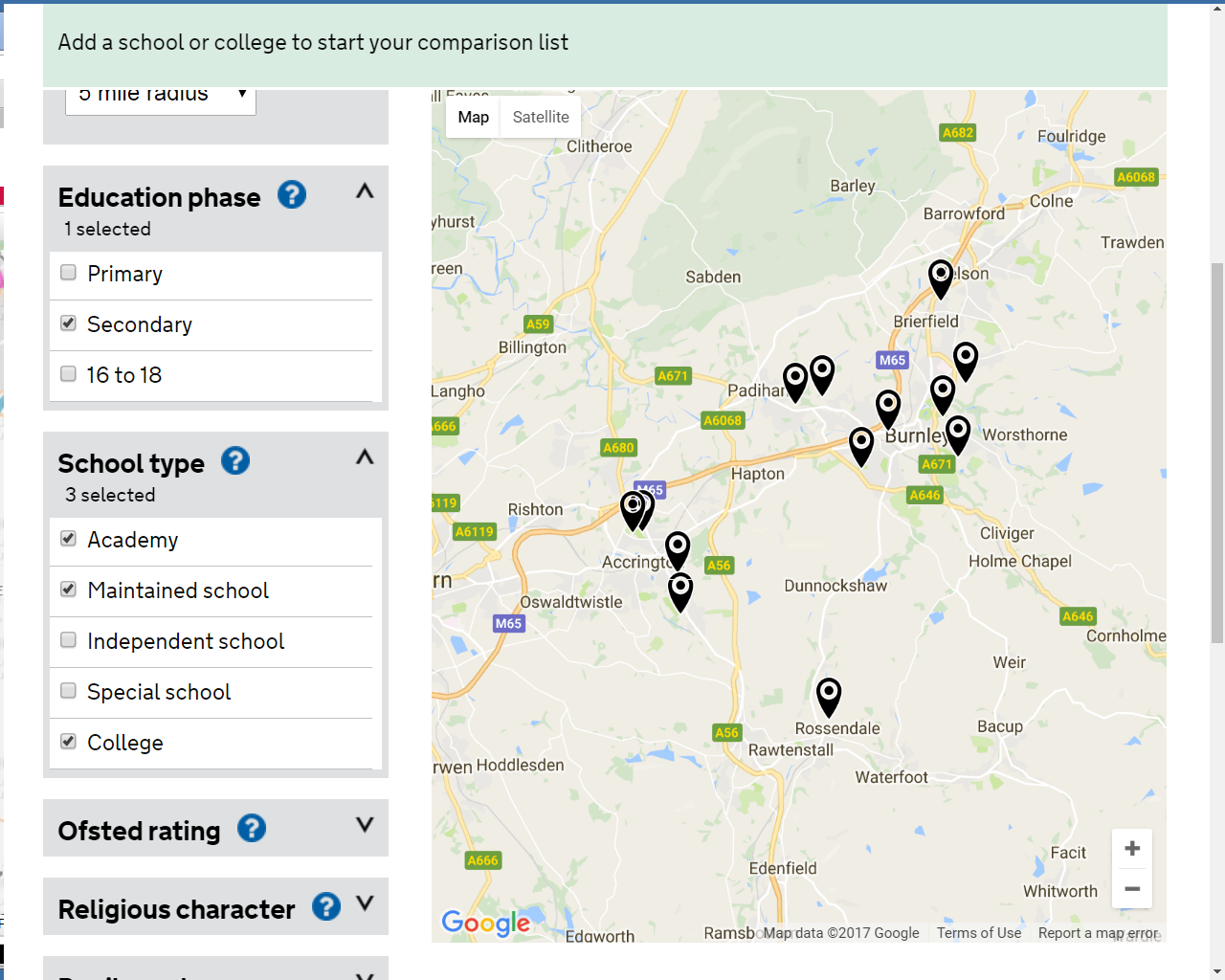 Hameldon Community CollegeAddress: Coal Clough Lane, Burnley, BB11 5BTPhase of education: SecondarySchool type: Maintained SchoolOfsted rating: Requires Improvement (Last inspection: 17 June 2015)Distance: 0.04 milesUTC LancashireAddress: Trafalgar Street, Burnley, BB11 1RAPhase of education: Secondary and 16 to 18School type: AcademyOfsted rating:  No Ofsted assessment publishedDistance: 0.91 milesBurnley High SchoolAddress: Padiham Road, Burnley, BB12 6TGPhase of education: Secondary and 16 to 18School type: AcademyOfsted rating:  Good (Last inspection: 23 May 2017)Distance: 1.63 milesShuttleworth CollegeAddress: Burnley Road, Burnley, BB12 8STPhase of education: SecondarySchool type: Maintained SchoolOfsted rating: Requires Improvement (Last inspection: 27 April 2016)Distance: 1.85 milesUnity CollegeAddress: Townley Holmes, Burnley, BB11 3DFPhase of education: SecondarySchool type: Maintained SchoolOfsted rating: Good (Last inspection: 04 June 2014)Distance: 1.88 milesBlessed Trinity RC CollegeAddress: Ormerod Road, Burnley, BB10 3AAPhase of education: SecondarySchool type: Maintained SchoolOfsted rating:  Good (Last inspection: 12 June 2014)Distance: 1.88 milesSir John Thursby Community CollegeAddress: Eastern Avenue, Burnley, BB10 2ATPhase of education: SecondarySchool type: Maintained SchoolOfsted rating:  Good (Last inspection: 15 June 2016)Distance: 2.64 milesMarsden Heights Community CollegeAddress: Edge End Lane, Nelson, BB9 0PRPhase of education: SecondarySchool type: Maintained SchoolOfsted rating: Inadequate (Last inspection: 06 December 2016)Distance: 3.65 milesAccrington and Rossendale CollegeAddress: Sandy Lane, Accrington, BB5 2AWPhase of education: Secondary and 16 to 18School type: CollegeOfsted rating: Requires Improvement (Last inspection: 10 May 2016)Distance: 4.15 milesAccrington AcademyAddress: Queens Road West, Accrington, BB5 4FFPhase of education: Secondary and 16 to 18School type: Academy Sponsor Led MainstreamAcademy sponsor: United LearningOfsted rating: Good (Last Inspection: 11 March 2015)Distance: 4.48 milesThe Hollins Technology CollegeAddress: Hollins Lane, Accrington, BB5 2QYPhase of education: SecondarySchool type: Maintained SchoolOfsted rating:  Good (Last inspection: 09 October 2013)Distance: 4.53 milesAccrington St Christopher's Church of England High SchoolAddress: Queen's Road West, Accrington, BB5 4AYPhase of education: Secondary and 16 to 18School type: AcademyOfsted rating: Good (last inspection: 06 December 2016)Distance: 4.66 milesAlder Grange SchoolAddress: Calder Road, Rossendale, BB4 8HWPhase of education: Secondary and 16 to 18School type: Maintained SchoolOfsted rating:  Good (Last inspection: 02 May 2013)Distance: 4.91 miles